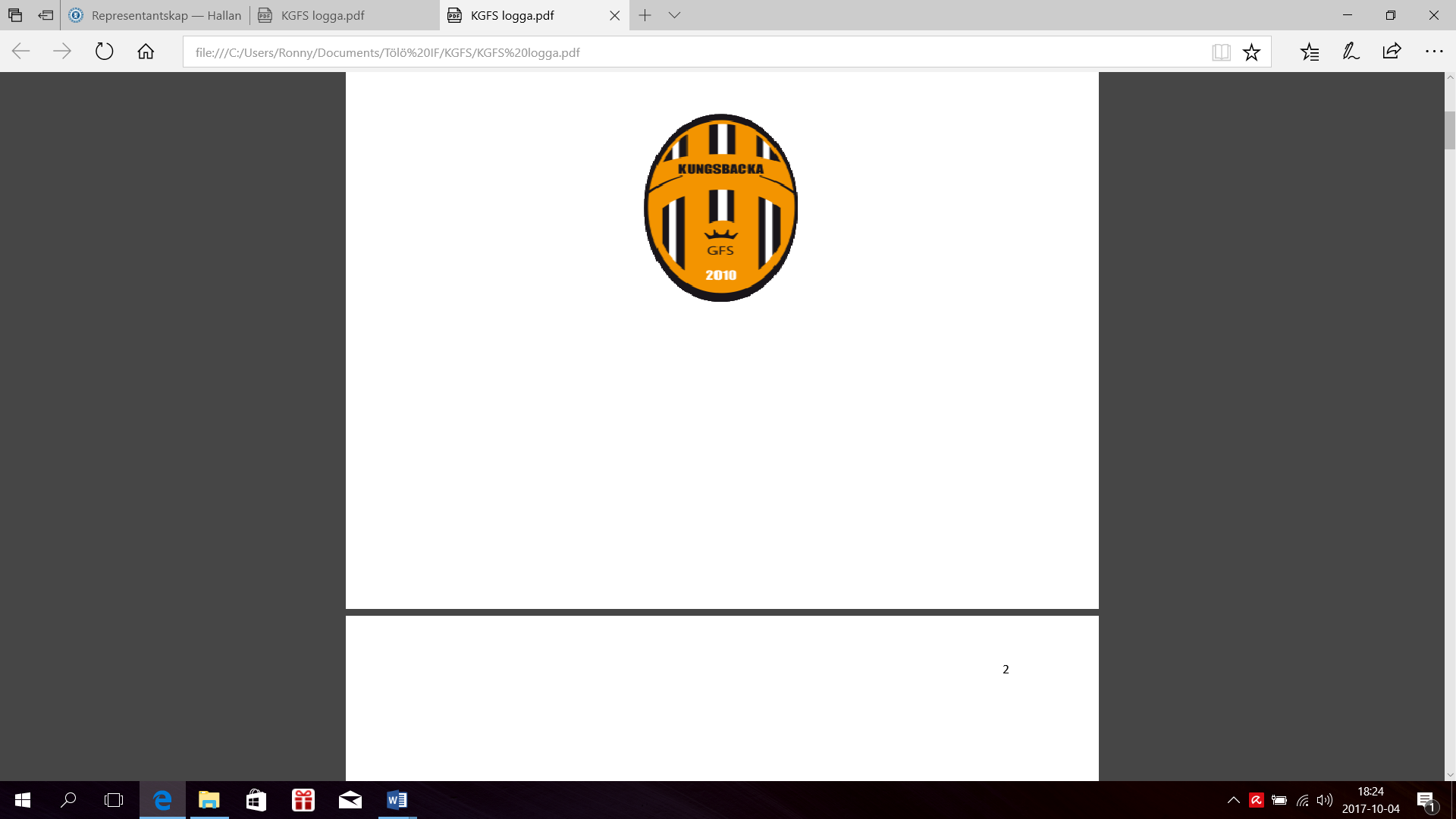 KUNGSBACKALEKEN 2022Coronapandemin gjorde att vårens sammandrag fick ställas, vilket drabbade Kullavik IF, 
Åsa IF och Lerkils IF.
Dessutom fick Frillesås IFs sammandrag ställas in på grund av kraftigt regnoväder som gjorde planerna ospelbara.
Dessa fyra föreningar kommer därför att erbjudas förtur att arrangera 2022 års sammandrag.

	PRELIMINÄR CUP- och POOLSPELSKALENDER 2022Kullavik IFs Trettondagscup		6-9/1	
Kungsbackaleken	1	 	14-15/5Aranäs Open 			21-22/5Kungsbackaleken  	2		28-29/5  	Tölö Cupen			4-5/6	Kungsbackaleken 3 		11-12/6  	Lerkils Cupen			18-19/6 	Åsa Cupen   			2-3/7  	PicNicbollen (KIF)			20/8	Kungsbackaleken 4	  		27-28/8	Kungsbackaleken 5  		4-5/9	Kungsbackaleken   			10-11/9	Kungsbackaleken    		17-18/9	Höstcupen (Kullavik IF/ Onsala BK)  	1-2, 8-9, 15-16, 22-23/10